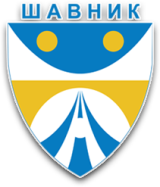                  OPŠTINA ŠAVNIK                 SLUŽBA ZA POLJOPRIVREDU I RURALNI RAZVOJ                                                                                                                    - ZAHTJEV-za odobravanje  podrške  za nabavku opreme za preradu voća ( mlin za mljevenje voća, kazani za pečenje rakije, burad za skladištenje voća, prese za cijeđenje voća) i opreme za preradu ljekovitog bilja                                                                                                                                                                                                   Podnosilac zahtjeva                                                                                                                                                                                                   _____________________Podnosilac zahtjevaJMBGPIB AdresaKontakt. telDatum podnošenja zahtjevaDatum podnošenja zahtjevaDatum podnošenja zahtjevaDatum podnošenja zahtjevaDatum podnošenja zahtjevaDatum podnošenja zahtjevaDatum podnošenja zahtjevaDatum podnošenja zahtjevaDatum podnošenja zahtjevaDatum podnošenja zahtjevaDatum podnošenja zahtjevaDatum podnošenja zahtjevaDatum podnošenja zahtjevaDatum podnošenja zahtjevaBrojNeophodna dokumentacijaObilježiti sa xZahtjev za dodjelu podrškeRješenje o upisu u registar kod MPŠV; Dokaz o otkupu i preradi ljekovitog biljaPosjedovni listPotvrda o kućnoj zajedniciPredračun za plamiranu investicijuUvjerenje o mjestu prebivališta/ sjedišta